ClubSport Stirling- Coach ScholarshipGroup Application Form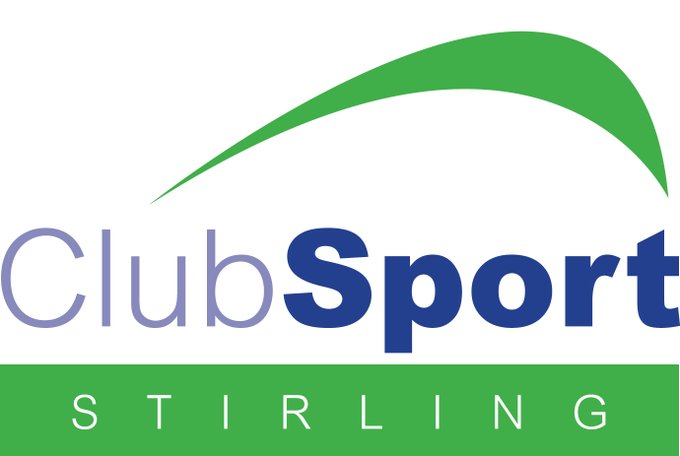 Please complete the application form below and submit to: stirlingclubsport@gmail.com Section 1 - About youSection 2:  About your projectPlease outline coaches/volunteers/officials’ names, course dates and costs below. Please add additional rows for participants and columns for courses if required. Section 3:  Project costsDeclarationThis section should be signed by the person who completed this form – the main contact for the club as outlined in Section 1.I hereby certify that I am authorised by the club to act as its coordinator for this application and that all information is accurate.Coordinator Declaration- - - - - - - - - - - - - - - - - - - - - - - - - - - - - - - - - - - - - - - - - - - - - - - - - - - - - - - - - - - - - - - - - - - - - - - - - - - - - For Active Stirling and ClubSport Stirling use ONLYThis section should be filled in and signed by the Community Activation Officer or Sports Development Officer who supports this application.I hereby certify that the information provided for this application is accurateClub Development Officer or Sports Development Officer DeclarationCAO/SDO note of support for application: DECISION:What is Coach Scholarship?Coach Scholarship programmes serve to motivate coaches, volunteers & officials, providing them with opportunities to learn from and mix with others, and challenge themselves further.  ClubSport Stirling invests in a scholarship programme to ensure quality opportunities for coaches at all levels.  It is an opportunity:To develop and support coaches, volunteers & officialsFor coaches, volunteers & officials to improve and gain knowledgeTo attract people into coaching, volunteering & officiatingTo motivate coaches, volunteers, and officialsA scholarship is awarded to coaches, volunteers & officials who have been recognised for their commitment to sport.  It is not seen as only subsidising NGB Awards or another grant scheme but acts as an exciting opportunity to truly improve and develop local coaches.What are Scholarships Awarded for?Applicants must be coaching, volunteering, or officiating within a club affiliated to ClubSport Stirling.Scholarship funding is available for the following:Undertaking nationally recognised qualifications, either sports specific or general (e.g. Sports Coach UK, previously NCF)To support coaches, volunteers & officials attending  modules or workshopsTutor training/ coach education opportunitiesFunding SourcesWe encourage clubs to check if further funding support is available prior to making an application. For certain qualifications, these are sometimes available through National Governing bodies or Sportscotland. When considering awards, we will also look favourably on applications where clubs are making a contribution to the total. When completing an application, please state any contributions from the club. This could be financial or other support (such as paying for other courses or expenses).AwardsOur aim is to award between 50% & 90% of the courses total, subject to a maximum of £300 for an individual award. Clubs may apply for a group Coach Scholarship should there be many applicants going on the same/similar courses within the same period of time. These awards will be considered as a small grant award within our club development award structure and will receive a grant of up to £300 if successful. Additional limits for Clubs may be applied, depending on demand. DeadlinesApplications can be made at any time but must be at least three weeks before the start of a course - retrospective applications will not be considered.We will aim to notify you of the decision regarding your application A.S.A.Ponce the application has been received.ConfirmationIf your application is successful, details of your scholarship award will beexplained via email. All course administration must be completed by you. It will be your responsibility to inform ClubSport Stirling when you attend and complete any aspect of your course.Funding & PaymentCourse Receipts or invoices must be sent to ClubSport Stirling at:stirlingclubsport@gmail.com within 2 months of the dates given in your application on completion of your courses (along with a photocopy of your certificate if possible). If any of your course details change please contact ClubSport Stirling as soon as possible. If your course takes over 6 months to complete please keep ClubSport Stirling updated on the progress of your course.Upon request, ClubSport Stirling will consider making funding awards prior to completion if there are circumstances where the award can be of most support (e.g. a course with long periods of logged hours following the course dates). Please note the course element must be completed first before any requests are made.Award ValidityThis scholarship award is valid for 9 months on receipt of your confirmation email. Should circumstances change and your course is cancelled or you can no longer attend the course, your award can be extended with the agreement of ClubSport Stirling prior to the end of the 9 months period. If no claim or communication has been received within the 9 month validity period then you will need to reapply for funding.CommitmentAs a current active coach/volunteer/official within Stirling you will be expected to continue to provide your services locally within the club the award related to. All coaches are expected to promote fair play at all times and adhere to their National Governing Body Code of Conduct.Please provide details of your club.  This should be the person completing the form.Please provide details of your club.  This should be the person completing the form.Club NameContact NamePosition in ClubContact NumberE-mail AddressClub Bank Account DetailsIf your bid is successful, we will use this to make a transfer of funding to the club account.Account in the name of:Name of Bank:Sort Code: Account Number:Have you discussed this project with your allocated Community Activation Officer/Sport Development Officer? **Applications will not be considered without prior discussion with allocated officerYes or No(Delete as appropriate)Please tell us a little more about the how you intend to use the funding to develop coaches/ volunteers & officials within the club:Coach NameCourse Name, Cost & Date Joe Bloggs (Example)Intro to Football (Level 1.1)£50.0030/10/2021   Total Cost £50What are the total project costs?£Have you applied for funding from any other bodies for this project?Yes or NoIf yes, how much have you applied for?£When will you find out the outcome of this funding application?What contribution will the club make to this project?  Please include in kind and cash contributionsCash= £In kind =How much are you requesting from ClubSport Stirling?£What was the club’s income, expenditure and profit/loss presented at their last AGM?Income = £Expenditure = £Profit/Loss = £Date of AGM: If this is a significant surplus is this ring fenced for specific use?If this is a significant surplus is this ring fenced for specific use?If this is a significant loss please explain the reason for the loss and whether it will impact on the long term sustainability of the club?If this is a significant loss please explain the reason for the loss and whether it will impact on the long term sustainability of the club?Name:Name:Signature/Electronic Signature:Date:Name:Name:Signature:Date:Amount RequestedAmount AwardedDate Awarded